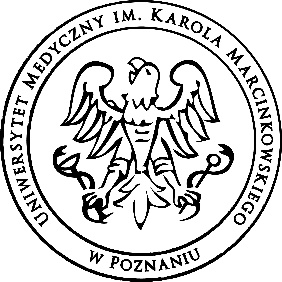 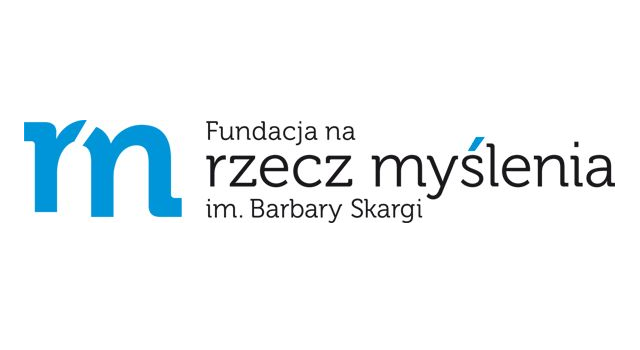 Karta zgłoszeniowa udziału w konferencji Wczesnonowożytna medycyna, historia naturalna i filozofia przyrody (XVI–XVIII w.): miejsca spotkania, miejsca konfliktuPoznań, 7–8 grudnia 2017  Centrum Kongresowo-Dydaktyczne Uniwersytet Medyczny im. Karola Marcinkowskiego w PoznaniuWypełnioną kartę zgłoszenia udziału w konferencji należy przesłać w nieprzekraczalnym terminie 21. lipca 201715 września 2017(zmiana terminu)albo w wersji elektronicznej (.doc,/.docx) na adres:wczesnonowozytnamedycyna@gmail.comalbo w wersji papierowej na adres:Katedra i Zakład Historii Nauk Medycznych UMPul Przybyszewskiego 37a, pok. 1:0660-356 Poznań(z dopiskiem „HistMed”)………………………………………     podpis uczestnikaKontakt:Katedra i Zakład Historii Nauk Medycznych UMPul. Przybyszewskiego 37a60-356 Poznańwww.kzhnm.ump.edu.pltel./fax 	 +48 61 854 72 42 tel. kom. +48 608 277 622 (dr K. Pękacka-Falkowska)email: 	  wczesnonowozytnamedycyna@gmail.comImię:Imię:Imię:Nazwisko:Nazwisko:Tytuł lub stopień naukowy: Instytucja (uczelnia, wydział, instytut/katedra, zakład):Instytucja (uczelnia, wydział, instytut/katedra, zakład):Instytucja (uczelnia, wydział, instytut/katedra, zakład):Adres służbowy:Adres służbowy:Adres służbowy:Adres do korespondencji (jeśli inny niż służbowy):Adres do korespondencji (jeśli inny niż służbowy):Adres do korespondencji (jeśli inny niż służbowy):Telefon:Faks: E-mail: Forma zgłaszanego wystąpienia (zaznaczyć właściwe):poster                                     referat indywidualny                                 panel     Forma zgłaszanego wystąpienia (zaznaczyć właściwe):poster                                     referat indywidualny                                 panel     Forma zgłaszanego wystąpienia (zaznaczyć właściwe):poster                                     referat indywidualny                                 panel     Tytuł wystąpienia / panelu:W przypadku zgłoszenia panelu – lista panelistów i tytuły referatów:1. 2. 3. Tytuł wystąpienia / panelu:W przypadku zgłoszenia panelu – lista panelistów i tytuły referatów:1. 2. 3. Tytuł wystąpienia / panelu:W przypadku zgłoszenia panelu – lista panelistów i tytuły referatów:1. 2. 3. Abstrakt wystąpienia / panelu* (do 1500 znaków): * Organizator panelu niezależnie od zgłoszenia ogólnego przekazuje indywidualne karty zgłoszeniowe wszystkich uczestników panelu (jako osobne załączniki).Abstrakt wystąpienia / panelu* (do 1500 znaków): * Organizator panelu niezależnie od zgłoszenia ogólnego przekazuje indywidualne karty zgłoszeniowe wszystkich uczestników panelu (jako osobne załączniki).Abstrakt wystąpienia / panelu* (do 1500 znaków): * Organizator panelu niezależnie od zgłoszenia ogólnego przekazuje indywidualne karty zgłoszeniowe wszystkich uczestników panelu (jako osobne załączniki).Dane do faktury:Nazwa i adres Uczelni:NIP Uczelni: Dane do faktury:Nazwa i adres Uczelni:NIP Uczelni: Dane do faktury:Nazwa i adres Uczelni:NIP Uczelni: 